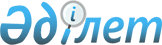 О внесении изменения в решение маслихата района Алтай от 11 июня 2020 года № 67/3-VI "Об оказании социальной поддержки по оплате коммунальных услуг и приобретению топлива за счет бюджетных средств специалистам государственных организаций здравоохранения, социального обеспечения, образования, культуры, спорта и ветеринарии, проживающим и работающим в сельских населенных пунктах района Алтай
					
			Утративший силу
			
			
		
					Решение маслихата района Алтай Восточно-Казахстанской области от 26 марта 2021 года № 3/4-VII. Зарегистрировано Департаментом юстиции Восточно-Казахстанской области 8 апреля 2021 года № 8573. Утратило силу решением маслихата района Алтай Восточно-Казахстанской области от 20 июня 2023 года № 4/8-VIII
      Сноска. Утратило силу решением маслихата района Алтай Восточно-Казахстанской области от 20.06.2023 № 4/8-VIII (вводится в действие по истечении десяти календарных дней после дня его первого официального опубликования).
      Примечание ИЗПИ.
      В тексте документа сохранена пунктуация и орфография оригинала.
      В соответствии с подпунктом 15) пункта 1 статьи 6 Закона Республики Казахстан от 23 января 2001 года "О местном государственном управлении и самоуправлении в Республике Казахстан", пунктом 5 статьи 18 Закона Республики Казахстан от 8 июля 2005 года "О государственном регулировании развития агропромышленного комплекса и сельских территорий", маслихат района Алтай РЕШИЛ:
      1. Внести в решение маслихата района Алтай от 11 июня 2020 года № 67/3-VI "Об оказании социальной поддержки по оплате коммунальных услуг и приобретению топлива за счет бюджетных средств специалистам государственных организаций здравоохранения, социального обеспечения, образования, культуры, спорта и ветеринарии, проживающим и работающим в сельских населенных пунктах района Алтай" (зарегистрированное в Реестре государственной регистрации нормативных правовых актов за № 7194, опубликованное в Эталонном контрольном банке нормативных правовых актов Республики Казахстан в электронном виде 24 июня 2020 года) следующее изменение:
      пункт 1 указанного решения изложить в следующей редакции:
      "1. Оказать социальную поддержку по оплате коммунальных услуг и приобретению топлива за счет бюджетных средств, в размере 11,197 месячных расчетных показателей специалистам государственных организаций здравоохранения, социального обеспечения, образования, культуры, спорта и ветеринарии, проживающим и работающим в сельских населенных пунктах района Алтай, без истребования заявлений от получателей.". 
      2. Настоящее решение вводится в действие по истечении десяти календарных дней после дня его первого официального опубликования.
					© 2012. РГП на ПХВ «Институт законодательства и правовой информации Республики Казахстан» Министерства юстиции Республики Казахстан
				
      Председатель сессии 

Е. Рау

      Секретарь маслихата района Алтай 

Л. Гречушникова
